Reardan Mule Days Vendor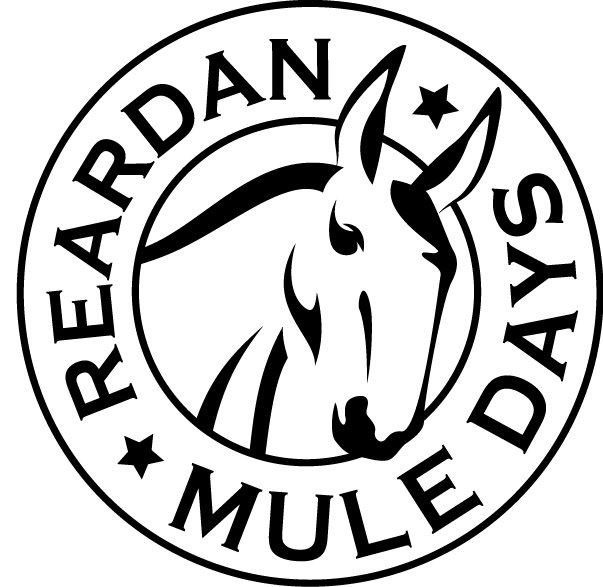 First Saturday in JuneRegistration FormWe invite you to participate in the Annual Mule Days celebration on the first Saturday in June.  The craft fair takes place in the Reardan City Park to give plenty of room for booths and more aisle space for those attending. We do everything possible to make your visit a pleasurable and profitable experience.  Thousands of spectators, event participants and visitors look forward to this special event and will want to know about your products.  Register and Pay On-Line At:  www.ReardanMuleDays.comMail Registration and Payment to:   Reardan Mule Days Association, PO Box 241, Reardan, WA  99029   MAKE CHECKS PAYABLE TO:  Reardan Mule Days AssociationOwner Name: ______________________________ Business Name: _____________________________Phone Number: ______________________    E-mail: _________________________________________Address: _____________________________ City: _________________ State:________  Zip: _________Representative: ________________________________ Tax #: _______________________ 				(Individual Responsible & Manning Booth)Type of Booth and Fees:  				     Booth Size is 10’x10’	Extra Booth 	       TOTAL FEECraft Vendor					$45.00		$40.00 	$__________Commercial Vendor				$75.00	 	$40.00		$__________       		Food Vendor	Requesting Electricity             (check box)	$75.00   			$__________ELECTRICITY for FOOD VENDORS ONLY – Based on Availability (110w) ADD extra $10.00										TOTAL DUE      $__________Recommended All Tents have weights --- no In-ground stakes allowedList Items to be Displayed:  _________________________________________________________________________________________________________________________________________________________________________________________________________________________________________________________________________________________________________________________________________________________________INDEMNITY AGREEMENTIn consideration for the acceptance of my application and their permitting me to participate in the Reardan Mule Days celebration as a Commercial or Non-Profit Exhibitor.  I, myself, my executors, my administrators and my assigns forever release all rights to ever make claims on my behalf against the Reardan Mule Days Association, its Board of Directors, Officers and/or Town of Reardan. I am aware that there is an element of risk involved with this event and I will accept responsibility for any injury or property damage for which I might incur. This is my written statement that I will assume and pay for my own property damage repairs and my own medical emergency expenses in the event of injury, accident, illness, or loss of property while traveling to or from or while participating in said Reardan Mule Days. I have read the above statement and understand it and my signature below confirms it’s acceptance.__________________________________________________ 		__________________________SIGNATURE 								DATEAll booth contracts must be signed by the person responsible for your booth(s) and returned with required feesYou are responsible for the Security of your Booth and Product.  Mules Days takes no responsibility for lost or stolen items. Reardan Mule Days - PO Box 241 - Reardan, WA 99029www.ReardanMuleDays.com   for On-Line Registration and See Contact List MAKE CHECKS PAYABLE TO:  Reardan Mule Days Association